Guía de Trabajo Kínder 2020.NOMBRE:________________________________________________________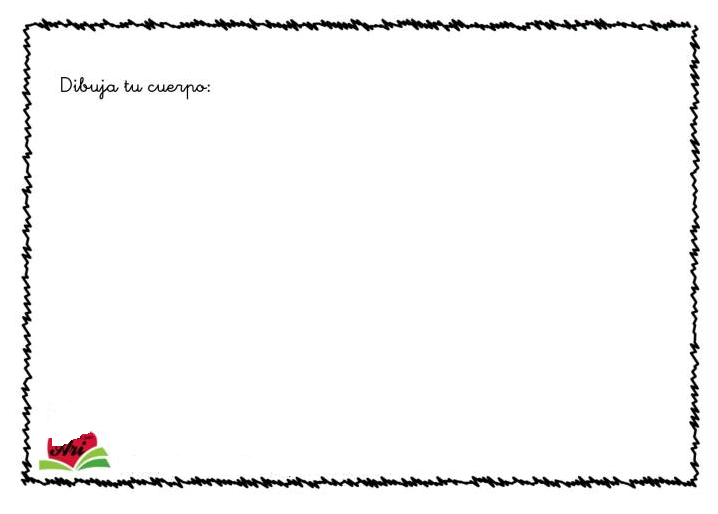 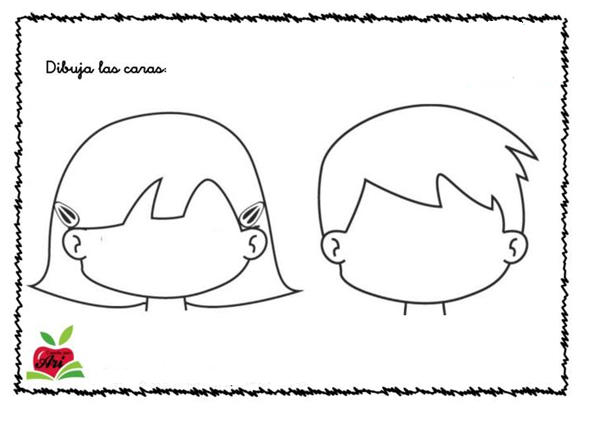 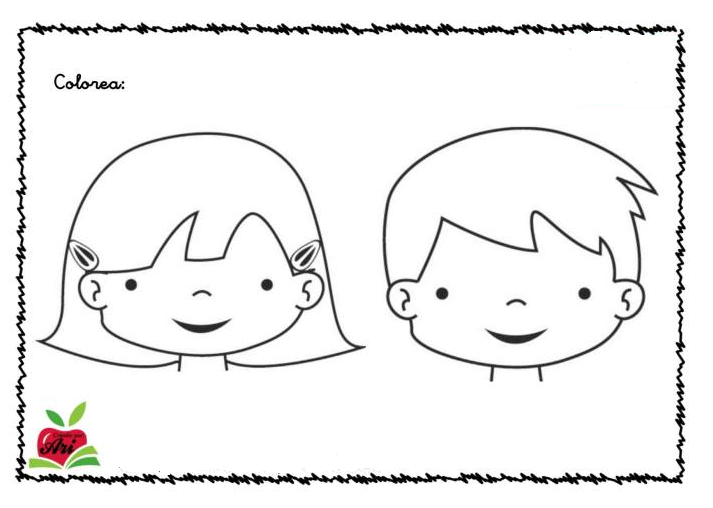 DIBUJA  Y COLOREA LAS PARTES DEL CUERPO QUE FALTAN SEGÚN CORRESPONDA.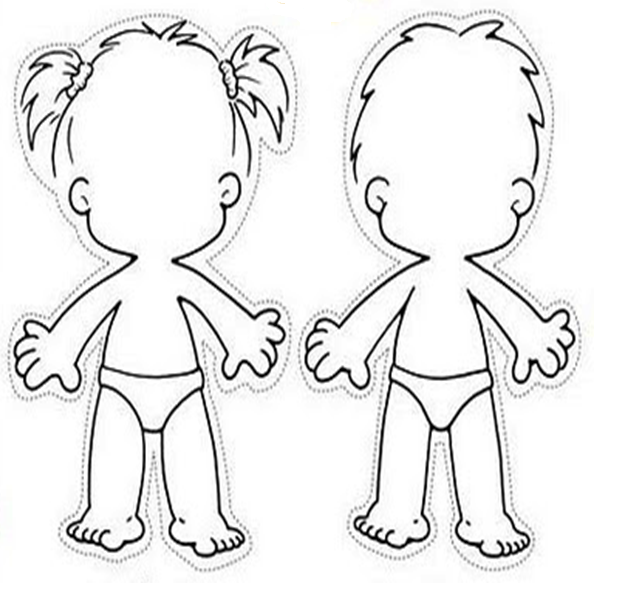 COLOREA LA MANO DERECHA DE COLOR ROJO Y LA MANO IZQUIERDA DE COLOR AZUL.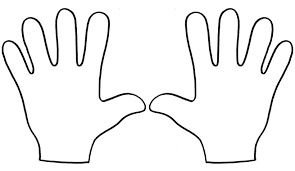 RECORTA, PEGA Y ARMA EL ESQUELETO._________________________________________________________________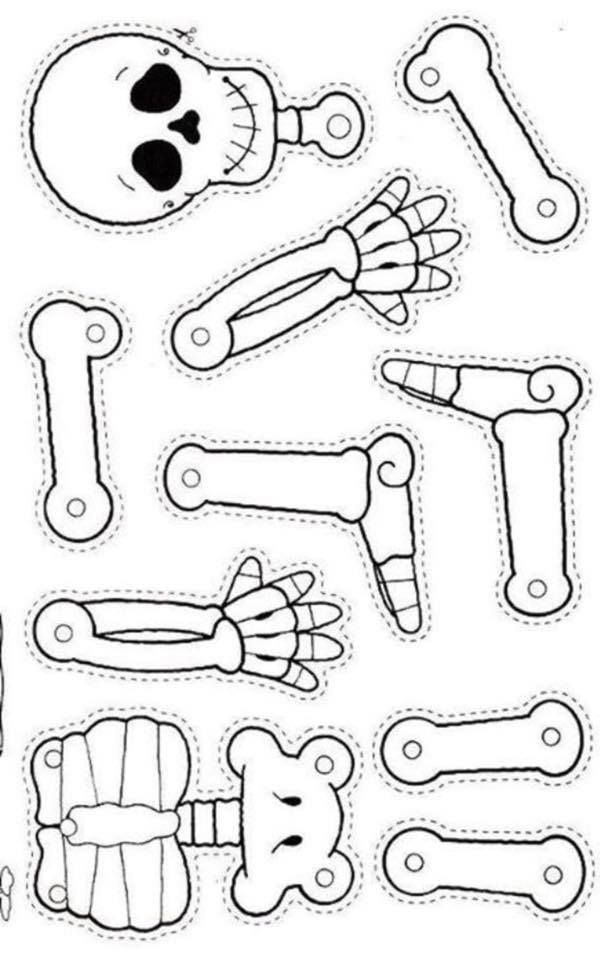 PEGAR AQUÍ EL ESQUELETO.CONTESTA LAS SIGUIENTES PREGUNTAS.¿Cómo te llamas?____________________________________¿Cuántos años tienes?________________________________¿Cómo se llama tu colegio?____________________________¿En qué curso vas?___________________________________ESCRIBE TU NOMBRE.CUENTA LAS SÍLABAS QUE TIENE CADA OBJETO Y ENCIERRA EL NÚMERO SEGÚN CORRESPONDA.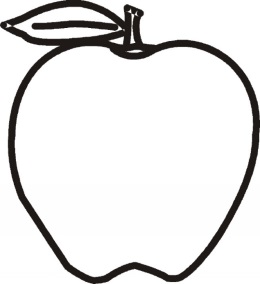 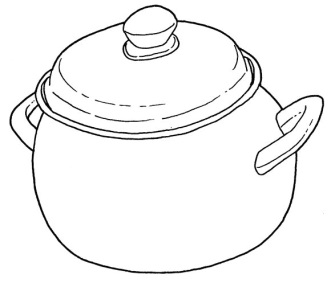 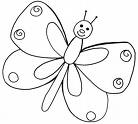 MARCA CON UNA “X” LOS ELEMENTOS QUE COMIENZAN CON EL SONIDO INICIAL SEGÚN CORRESPONDA.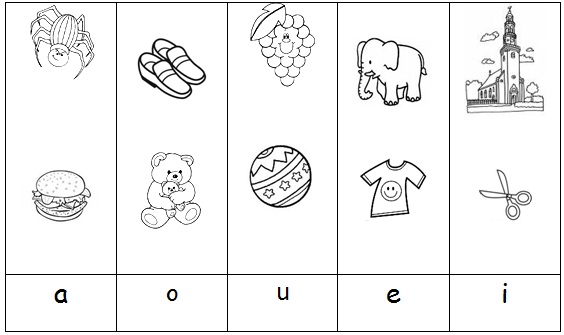 NOMBRA LAS FIGURAS GEOMETRICAS.___________      ____________          ___________          _____________ENCIERRA EN UN                   EL MONO MÁS PEQUEÑO.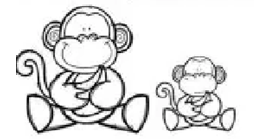 COLOREAR LA JIRAFA MÁS ALTA.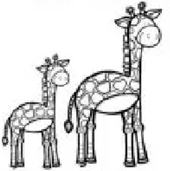 COLOREA LA PECERA MÁS LLENA.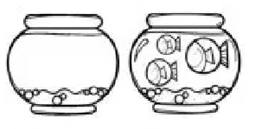 GRAFICA LOS NÚMEROS DEL 1 AL 10.ENCIERRA EL NÚMERO SEGÚN LA CANTIDAD DE ELEMENTOS QUE CORRESPONDA.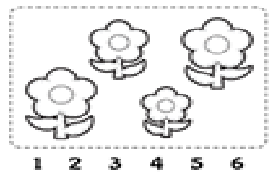 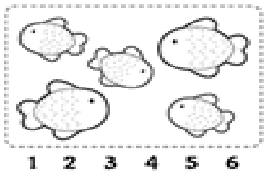 12345678910